Assessment schedule for Year 10 Science Topic Test ‘Structure of Matter’ 2014Only the highest grade for each question is awarded.total questions =16QuestionCriteriaCriteriaCriteriaCriteriaCriteriaAME1a)ElementCompoundMixtureElementCompoundMixtureElementCompoundMixtureElementCompoundMixtureElementCompoundMixture2 correctb)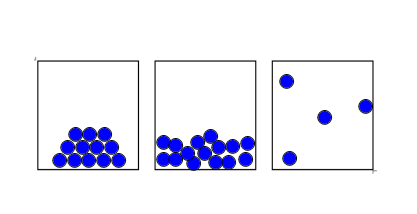 In a solid the particles are touching and are locked together (bonding) so they cannot move (can vibrate/rotate) and so cannot take the shape of the container. In a liquid the particles touch but are free to move so they can take the shape of the container.  In a gas the particles are not touching and are free to move and take up the whole container.In a solid the particles are touching and are locked together (bonding) so they cannot move (can vibrate/rotate) and so cannot take the shape of the container. In a liquid the particles touch but are free to move so they can take the shape of the container.  In a gas the particles are not touching and are free to move and take up the whole container.In a solid the particles are touching and are locked together (bonding) so they cannot move (can vibrate/rotate) and so cannot take the shape of the container. In a liquid the particles touch but are free to move so they can take the shape of the container.  In a gas the particles are not touching and are free to move and take up the whole container.In a solid the particles are touching and are locked together (bonding) so they cannot move (can vibrate/rotate) and so cannot take the shape of the container. In a liquid the particles touch but are free to move so they can take the shape of the container.  In a gas the particles are not touching and are free to move and take up the whole container.In a solid the particles are touching and are locked together (bonding) so they cannot move (can vibrate/rotate) and so cannot take the shape of the container. In a liquid the particles touch but are free to move so they can take the shape of the container.  In a gas the particles are not touching and are free to move and take up the whole container.Correct diagramCorrect description of spacing, arrangement and movement of (s),(l),(g).Or Diagram and movement (s),(l),(g).Merit + link of shape to container for (s),(l),(g).2a)neutronprotonelectronneutronprotonelectronneutronprotonelectronneutronprotonelectronneutronprotonelectronelectron correctproton & neutron in nucleusAll correctb)0+– 0+– 0+– 0+– 0+– neutron, 0proton, +consistent with 2a)  c)4 correctall correct3a)by losing or gaining electrons so that it has a full outer shellby losing or gaining electrons so that it has a full outer shellby losing or gaining electrons so that it has a full outer shellby losing or gaining electrons so that it has a full outer shellby losing or gaining electrons so that it has a full outer shellloss or gain of eA + full valence shellColumns 1,2 and 3A + 5 and 6M+4 and 7c)Li, Na, K atomsAll have 1 valence (outer shell) electronThey are all in group 1 on the periodic tableThey all lose 1 electron to form an ion All have lost 1 electron and therefore have a +1 charge (Na+, Li+, K+ ions)so they all react in the same way with other substances.Li, Na, K atomsAll have 1 valence (outer shell) electronThey are all in group 1 on the periodic tableThey all lose 1 electron to form an ion All have lost 1 electron and therefore have a +1 charge (Na+, Li+, K+ ions)so they all react in the same way with other substances.Li, Na, K atomsAll have 1 valence (outer shell) electronThey are all in group 1 on the periodic tableThey all lose 1 electron to form an ion All have lost 1 electron and therefore have a +1 charge (Na+, Li+, K+ ions)so they all react in the same way with other substances.Li, Na, K atomsAll have 1 valence (outer shell) electronThey are all in group 1 on the periodic tableThey all lose 1 electron to form an ion All have lost 1 electron and therefore have a +1 charge (Na+, Li+, K+ ions)so they all react in the same way with other substances.Li, Na, K atomsAll have 1 valence (outer shell) electronThey are all in group 1 on the periodic tableThey all lose 1 electron to form an ion All have lost 1 electron and therefore have a +1 charge (Na+, Li+, K+ ions)so they all react in the same way with other substances. 2 correct point3 correct points4 correct points, must have last pointd)He, Ne, Ar allHave full outer/valence shellsso they are already stableand do not react with any other atoms (are inert)He, Ne, Ar allHave full outer/valence shellsso they are already stableand do not react with any other atoms (are inert)He, Ne, Ar allHave full outer/valence shellsso they are already stableand do not react with any other atoms (are inert)He, Ne, Ar allHave full outer/valence shellsso they are already stableand do not react with any other atoms (are inert)He, Ne, Ar allHave full outer/valence shellsso they are already stableand do not react with any other atoms (are inert)1st point2 points correct.must have 1st point.e)i) sodium chlorideii) potassium hydroxideiii) hydrogen sulfide iv) copper sulfate v) silver nitratei) sodium chlorideii) potassium hydroxideiii) hydrogen sulfide iv) copper sulfate v) silver nitratei) sodium chlorideii) potassium hydroxideiii) hydrogen sulfide iv) copper sulfate v) silver nitratei) sodium chlorideii) potassium hydroxideiii) hydrogen sulfide iv) copper sulfate v) silver nitratei) sodium chlorideii) potassium hydroxideiii) hydrogen sulfide iv) copper sulfate v) silver nitrate3 correct5 correctf)e.g.Name (given)+ve ion-ve ionFormula9/1512/1515/15f)(i)Mg2+O2-MgO9/1512/1515/15f)(ii)Al3+Cl-AlCl39/1512/1515/15f)(iii)Na+NaHCO39/1512/1515/15f)(iv)Ca2+CaCO39/1512/1515/15f)(v)Li+O2-Li2O9/1512/1515/154a)P	CC	CC	PP	PP	CC	CC	PP	PP	CC	CC	PP	PP	CC	CC	PP	PP	CC	CC	PP	P6 correctb)Chemnew substance formed(join together / break apart), (colour change, gas given off, reactant disappears, energy in/out) very hard to undoatoms break apart and join together in a different order.PhysNo new substance (change shape, state, dissolving)relativity easy to undoparticles (not atoms) may break apart but jion back together in the same way (No new bonds form)Chemnew substance formed(join together / break apart), (colour change, gas given off, reactant disappears, energy in/out) very hard to undoatoms break apart and join together in a different order.PhysNo new substance (change shape, state, dissolving)relativity easy to undoparticles (not atoms) may break apart but jion back together in the same way (No new bonds form)Chemnew substance formed(join together / break apart), (colour change, gas given off, reactant disappears, energy in/out) very hard to undoatoms break apart and join together in a different order.PhysNo new substance (change shape, state, dissolving)relativity easy to undoparticles (not atoms) may break apart but jion back together in the same way (No new bonds form)Chemnew substance formed(join together / break apart), (colour change, gas given off, reactant disappears, energy in/out) very hard to undoatoms break apart and join together in a different order.PhysNo new substance (change shape, state, dissolving)relativity easy to undoparticles (not atoms) may break apart but jion back together in the same way (No new bonds form)Chemnew substance formed(join together / break apart), (colour change, gas given off, reactant disappears, energy in/out) very hard to undoatoms break apart and join together in a different order.PhysNo new substance (change shape, state, dissolving)relativity easy to undoparticles (not atoms) may break apart but jion back together in the same way (No new bonds form)1 point from each of chem and phys 4 points5+ gives example(s)5a)copper carbonate  carbon dioxide + copper oxidecopper carbonate  carbon dioxide + copper oxidecopper carbonate  carbon dioxide + copper oxidecopper carbonate  carbon dioxide + copper oxidecopper carbonate  carbon dioxide + copper oxideCorrect word equationb)zinc + hydrochloric acid  zinc chloride + hydrogenZn + 2HCl  ZnCl2 + H2zinc + hydrochloric acid  zinc chloride + hydrogenZn + 2HCl  ZnCl2 + H2zinc + hydrochloric acid  zinc chloride + hydrogenZn + 2HCl  ZnCl2 + H2zinc + hydrochloric acid  zinc chloride + hydrogenZn + 2HCl  ZnCl2 + H2zinc + hydrochloric acid  zinc chloride + hydrogenZn + 2HCl  ZnCl2 + H2Correct word equationsymbol equationallow H (for H2)Correct balanced equationc)methane + oxygen  carbon dioxide + watermethane + oxygen  carbon dioxide + watermethane + oxygen  carbon dioxide + watermethane + oxygen  carbon dioxide + watermethane + oxygen  carbon dioxide + waterCorrect word equationOpportunities:Achievement	16Merit		11Excellence		6Sufficiency:	96M + 5A4E + 3M + 4A